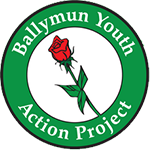 Community Addiction Studies CourseQQI Award (Minor) Level 5Organisation of Programme:	Part-time (20 weeks – one morning each week).Aim of ProgrammeThe purpose of the Community Addiction Studies Course is to enable people to:Learn about drugs and their effects.Develop an understanding of addiction.Explore how addiction impacts individuals and families.Examine their own attitudes.Become more effective in their personal responses.Develop the skills and knowledge to become more effective in responding to drug misuse in their own communities.Duration:  September 2022 – March 2023 (one 3-hour session each week).  This part-time programme is delivered one morning each week (10am-1pm) over 20 weeks.  In addition to the class time indicated learners can expect to undertake 3-6 hours each week for reading, research and completing course work.  Prospective learners must be available to engage in learning and study for the dates and times indicated.Learner/Student Profile:  The Community Addiction Studies Course is for those living and/or working in the community who would like to be more effective when it comes to responding to drug/alcohol issues.  Applicants should have one module at Level 4 on the National Framework of Qualifications and/or relevant work/volunteering experience.Application Procedure:  Applicants are required to complete an application form and may be required to attend an interview.  Shortlisting may apply.Selection Procedure:  Learners are selected based on written application and interview.  Appeals can be addressed to the Training Centre Co-ordinator.Certification:	 Ballymun Youth Action Project (BYAP) is registered with QQI (Quality and Qualifications Ireland).  On successful completion of the programme learners will receive a component certificate in Community Addiction Studies (5N1834) QQI Award (Minor) Level 5 - Further Education and Training.  NFQ Credit Value:  15 Credits.Protection for Learners Policy:In the event that BYAP fails to provide the programme and certification as outlined above all payments will be refunded; financial policy and procedures available on request.Number of Learner/Students:     18-20 per course.Course Structure:	Introduction	Drug use, misuse and abuse	Drugs as participants encounter them, signs and symptoms	Drugs used in participant’s community and their effects	Attitudes	Pharmaceutical information on drugs	The process of addiction	Families and the effects of addiction on families	Interventions at a one to one level	Intervention strategies	Intervention and listening skills, role play	Personal development	Referral and treatment programmes	Agency visits	Community responses to problem drug use	Research presentationsMethods:	Delivery of the programme is underpinned by the principles of adult education and community development.Assessment:	Learner participation in all the sessions and the completion of assessment is required to be successful on the course.  Assessment is ongoing throughout the course; the approaches used include portfolio of coursework, written assignments and learning journals.  In addition to the class time, learners can typically expect to undertake 3-6 hours of self-directed learning per week.  It is helpful for learners to have computer and internet skills while engaging in the course learning.  Minimum attendance requirement – 80%.Cost:	Category 1 - €200.	Category 2 - Ballymun Local Drugs Task Force Area - €70.Course Dates / Time: 28 Sept., 5, 12, 19, 26 Oct., 9, 16, 23, 30 Nov., 7, 14 Dec. 2022, 11, 18, 25 Jan., 1, 8, 15, 22 Feb., 1 & 8 Mar. 2023 / Wednesdays 10am-1pm.Transfer/Progression Route:	The programme offers a transfer pathway to our Level 5 Community Representatives Training and a progression pathway to our Level 6 Urrús Keyworking, Care Planning and Case Management Programme and our Level 7 Diploma in Community Drug and Alcohol Work delivered in partnership with University College Dublin.Closing Date:	Closing date for completed applications is 29 July 2022.  If you have any further questions please contact BYAP’s Training Centre – tel. no. 01 846 7980 / email: urrus@byap.ie Please answer all questions.Community Addiction Studies CourseApplication Form - Ballymun CASC 2022Consent to Data ProcessingBallymun Youth Action Project’s Training Centre, in order to organise and deliver training gathers and keeps certain information in relation to applicants and participants.  The use of information is controlled by the Data Protection Legislation. To allow us do this we need your consent.1. Are you involved in any community activity?  Do you work in the community?  Please describe…2. How did you hear about the course?3. Please give details of your previous education/training (e.g. at level 4 or level 5), starting with the most recent?4. Why would you like to do this course?5. How will you use the learning from this course?  Please outline…6. Please confirm that you have access to a laptop, internet and email: -7. Please indicate your availability for the following set of course dates: - 28 Sept., 5, 12, 19, 26 Oct., 9, 16, 23, 30 Nov., 7, 14 Dec. 2022, 11, 18, 25 Jan., 1, 8, 15, 22 Feb., 1 & 8 Mar. 2023 / Wednesdays 10am-1pm.: -	Signed: 		Date: 			Please return this completed form by post to: - Administrator, BYAP Training Centre, Horizons Centre, Balcurris Road, Ballymun, Dublin 11, D11X2EP OR via email  urrus@byap.ie  Closing date for applications is 29/07/22.Name:Phone No.Address:EmailPost Code:I consent to the use of my information as described above.Please √ tick the box above to indicate your consent.Please √ tick the box above to indicate your consent.YEARNAME OF PROGRAMMEAWARDING BODY / NFQ LEVELYesNoYesNo